Муниципальное бюджетное общеобразовательное учреждение«Гимназия №1 имени Тасирова Г.Х города Белово»Как почерк раскрывает характер великих поэтов и писателей.Работу выполнила:Гагарина Дарья Денисовна,ученица 10А класса.Руководитель:Соколовская Ольга Александровна,учитель русского языка и литературы.Белово, 2024СодержаниеВведение                                                                                                                    Глава I. Как раскрывается характер поэтов и писателей через почерк.                                                           Наука графология. Особенности графологического анализа.Психографологические признаки почерка.                                                                                   Глава II. Характер поэтов и писателей.                                                             2.1.  Л.Н.Толстой.                                                                                                        2.2.  А.С.Пушкин.                                                                                                        2.3.  Н.В.Гоголь.                                                                                                           2.4.  С.А.Есенин.                                                                                                          2.5.  Ф.М.Достоевский.                                                                                               Заключение.                                                                                                                Список источников.                                                                                                  Приложение.Глава I. Графология1.1.Наука графология. Особенности графологического анализа.Графология - это наука, которая изучает почерк человека. С ее помощью можно определить многие особенности личности. Манера письма может раскрыть психотип личности, выявить сильные и слабые стороны характера, показать предрасположенность к определенной сфере деятельности, а также раскрыть самооценку, страхи и подсознательные желания.Несколько тысяч лет назад китайцы определяли по почерку характер человека, специалисты в древнем Риме, а позднее, монахи Средневековья также владели этим искусством. Слово "графология" происходит от греческих слов "графос" (я пишу) и "логос" (знания), согласно которому существует устойчивая связь между почерком и индивидуальными особенностями личности. Определить характер и темперамент можно с помощью психологических тестов, но, когда нет возможности опросить человека, узнать о нем поможет почерк. По стилю письма возможно заподозрить у лица психические отклонения. Графологический анализ поможет выяснить, одним или разными людьми подписаны документы, кому принадлежит исторический текст.О том, что почерк отражает личностные особенности, высказывались еще во времена античности. Но лишь в начале XVII века итальянский врач Камилло Бальди первым подробно описал связь почерка и личности. Аббат Жан Ипполит Мишон, живший в 19 веке, провел масштабную работу по сбору и каталогизированию специфических особенностей почерка. Он пытался установить строгие соответствия между манерой письма и характеристиками личности.История графологии в начале 20 века развивалась в Германии. Профессор Вильгельм Прейер выявил, что пациенты, лишившиеся рук, при письме ртом или пальцами ног выводят буквы так же, как писали руками.В 1939 году в США Г.Олпорт и Ф. Верной обнаружили, что движениям человека свойственно постоянство, это также отражается на почерке. В 1942 году Т. Штейн-Левинсон и Ж. Зубин провели работу по изучению графологических параметров «напряжение-расслабление».Как и сам человек, почерк уникален, поэтому его характерные детали говорят об определенных качествах личности. Почерк даёт возможность судить о чувствах, личных пристрастиях, эмоциональном и физическом здоровье, общественном поведении, образе мыслей, способностях и талантах, недостатках характера и навыках общения. Размер букв, наклон, сила нажима, особенности пунктуации и различные петли помогают выявить в каждом человеке индивидуальность с особыми, только ему присущими качествами.Несмотря на то, что практически все люди учатся писать по прописям и следуют рекомендациям учителя, каждый почерк уникален. Кроме того, в каждом есть своеобразные «добавки», которые иллюстрируют персональные движения руки, а также каждый человек при письме исключает те движения, которые не совсем ему удобны.1.2.Психографологические признаки почерка.Наука, графология разработала целую систему, которая устанавливает соответствие между элементами почерка и особенностями характера человека. Рассмотрим основные элементы, которые определяют почерк, и как их понимать в контексте личностных качеств:Скорость почерка: быстрый почерк может указывать на энергичность и активность, медленный - на осторожность и обдуманность.Наклон: наклон букв может говорить о характере человека. Например, прямой наклон может указывать на решительность, а косой - на креативность.Нажим: сильный нажим может указывать на напряженность и тревожность, а слабый - на расслабленность и независимость.Направление строк: это может указывать на то, насколько человек ориентирован на будущее (если строки направлены вверх) или на прошлое (если вниз).Округлость букв: более округлый почерк может указывать на мягкость и доброту, в то время как более угловатый почерк может указывать на агрессивность и настойчивость.Размер полей: ширина и высота буквенных полей могут указывать на различные аспекты личности, такие как уверенность в себе и целеустремленность.Размер букв: крупные буквы могут указывать на доминантность и уверенность в себе, а маленькие буквы - на скромность и застенчивость.А также:Большое количество читаемых букв говорит об открытости человека к общению, меньшее – о замкнутости.Преобладание округлых букв указывает на преимущество женского начала в воспитании личности, заостренных — первенство мужского воспитания.Если строка устремляется вверх, это характеризует ее владельца как оптимиста, целеустремленную личность.Строка съезжает вниз, буквы к концу уменьшаются в размере. Это характерно для пессимистов, людей со слабой волей.Если заглавная буква значительно выше остальных, то владелец написанного предъявляет высокие требования к окружающим.Буквы примерно одной высоты — человек непритязателен. Слова состоят из крупных букв — признак широкой натуры.Глава II.2.1. Лев Николаевич Толстой. Почерк Льва Толстого был малопонятным с путаницей условных знаков и добавлений. Разобрать его могла только его жена Софья Андреевна, которой и приходилось бессчетное количество раз переписывать «Войну и мир». Психиатр Чезаре Ломброзо, проанализировав почерк Толстого, отметил, что такой стиль письма свойственен женщине лёгкого поведения с психопатическими наклонностями. Специалист говорит о своих подозрениях в психических отклонениях писателя в главе «Невроз и душевное расстройство у гениев» (книга «Гениальность и помешательство»).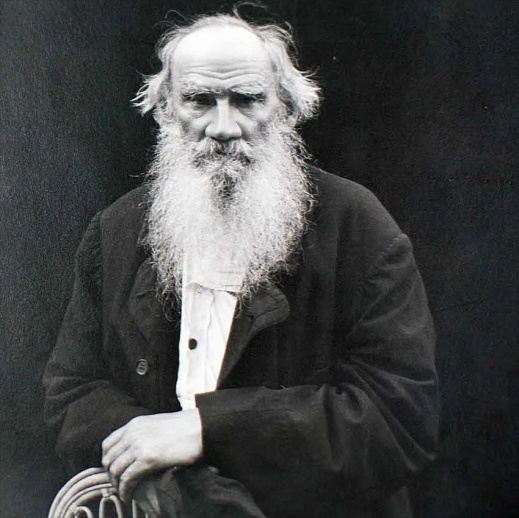 Чувство собственного достоинства, общительность, чувственность – черты, которые графологи видят в почерке Льва Толстого. Некоторая угловатость почерка писателя выдает желание властвовать, притом именно в интеллектуальной сфере, а связанность всех букв между собой говорят о наблюдательности, последовательности и предприимчивости. Петли в почерке Толстого, по мнению исследователей, указывают на частое обращение писателя к событиям прошлого, потребность переоценивать.Способность Толстого четко планировать свои действия и не отступать от своих убеждений - еще одно качество, которое усматривают в его почерке. Писателю было свойственно упрямство, навязать ему что-то - задача почти невыполнимая, это подтверждает и его биография. Однако, в то же время, в характере Толстого исследователи отмечают двойственность и нарушение целостности, а высокая эмоциональность у него сочетается с желанием ее контролировать.Природный ум, талант, воля, целенаправленность – качества, которые также удалось разглядеть в почерке писателя. Кроме того, написанные Толстым строки выдают его закрытость и стремление оградить свой мир от любопытства других.Смена взглядов в последние годы жизни писателя, как утверждает графолог Илья Щеголев, тоже нашла отражение в почерке. Он отмечает "ростки нового в сознании писателя", желание понять окружающих, склонность к альтруизму и явное доказательство переоценки ценностей, которая произошла в голове Толстого (см.приложение 1).Александр Сергеевич Пушкин.   Почерк Александра Сергеевича Пушкина является одним из самых узнаваемых и уникальных в истории литературы. Он отличается рядом особенностей, которые помогают его экспертам и исследователям идентифицировать. Вот некоторые особенности и уникальные черты почерка Пушкина (см.приложение 2):Элегантность и изящество. Почерк Пушкина характеризуется элементами стройности и пропорциональности. Буквы и слова написаны с ярко выраженным чувством гармонии и равномерности.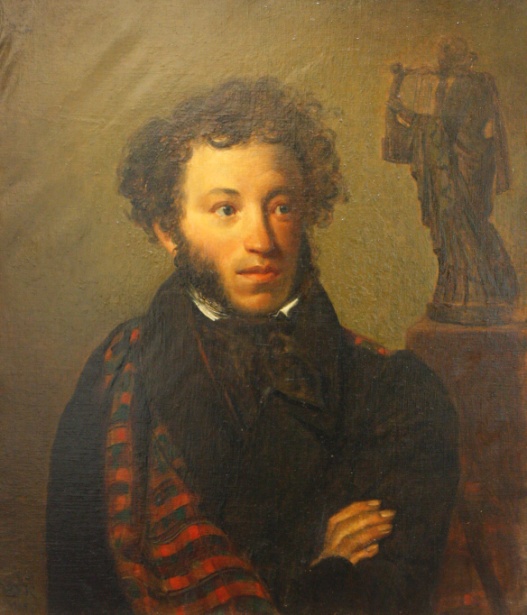 Использование кегля. Почерк Пушкина отличается преобладанием больших и красиво оформленных заглавных букв. Он часто подчеркивал важность и значимость определенных фраз и передавал свою эмоциональную нагрузку за счет выразительного начертания заглавных букв. Наклон букв и слов. В почерке Пушкина можно заметить легкий наклон букв и слов вправо. Это придает его письму динамичность и энергию.Строгость графического построения. Четкий и ясный контур букв и слов, отсутствие лишних элементов и излишней декоративности делают почерк Пушкина легко читаемым и понятным.Особенное исполнение пунктуационных знаков. Пушкин придавал большое значение пунктуации и обращал внимание на ее графическое оформление. Он использовал точки, запятые, восклицательные и вопросительные знаки, чтобы подчеркнуть свои мысли и эмоции.Графологический анализ подписей Пушкина. Анализ почерка Пушкина, включая его подписи, представляет особый интерес для графологов и исследователей личности. Подписи, как важный элемент графологического анализа, могут раскрыть множество аспектов личности Пушкина и помочь понять его эмоциональное состояние, самооценку и отношение к окружающему миру. Пушкин, как историческая личность, оставил нам множество различных подписей, которые он использовал в своих документах. Каждая подпись говорит о его эмоциональном состоянии, степени самоуверенности, характере и интеллектуальных способностях. Анализ подписей Пушкина позволяет выделить несколько ключевых особенностей его почерка:1.  Экспрессивность и эмоциональное напряжение: подписи Пушкина часто отличаются живостью и динамикой. Он обладал способностью передать свои чувства и эмоции в своих подписях. Линии подписей могут быть энергичными, иногда с небольшой наклонной напряженностью, что свидетельствует о его страстности и эмоциональной глубине.2.  Художественный почерк: подписи Пушкина также отличаются высокой степенью аккуратности и эстетичности. Он обращал особое внимание на детали и сочетание линий, создавая гармоничные композиции и баланс в своих подписях.3.  Интеллектуальные способности: почерк Пушкина часто характеризуется четкостью и ясностью. Он имел хороший уровень развития разума и оставлял свои подписи с ясной и четкой рукой.4.  Использование артистических деталей: в некоторых подписях Пушкина можно наблюдать использование различных украшений и артистических элементов, таких как завитки, флористические узоры и прочие декоративные элементы. Это свидетельствует о его креативном и художественном мышлении (см.приложение 3).Николай Васильевич Гоголь.В почерке Н. В. Гоголя преобладают маленькие буквы с клинообразными нажимами. Строки разбросаны, иногда разорваны. Почерк читаемый. Это свидетельствует о том, что автор написанного отзывчив, искренен, бескорыстен и честен, открыт к общению. «Гоголя не интересовало общественное положение человека, его титулы, чины и звания. Писателя привлекал сам человек, его характер, его личные качества», - отмечают исследователи жизни и творчества Н.В. Гоголя, П.К.Боголепов и Н.П.Верховская.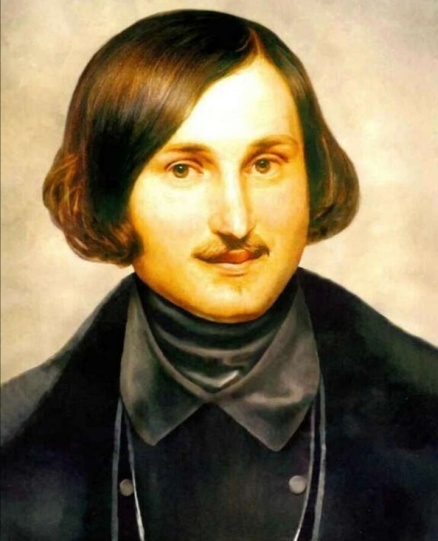 Буквы Николая Васильевича неравны, заходят как вверх, так и вниз, задевают буквы других строк. Это указывает на гиперчувствительность автора (см.приложение 4).  «Сейчас прочел «Вечера близ Диканьки». Они изумили меня. Вот настоящая веселость, искренняя, непринужденная, без жеманства, без чопорности. А местами, какая поэзия! Какая чувствительность! Все это так необыкновенно в нашей нынешней литературе, что я доселе не образумился...»,- отзывался А. С. Пушкин.Маленькие буквы указывают на рациональность личности.  Он писал не то, что могло бы более нравиться, и даже не то, что было легче для его таланта, а добивался писать то, что считал полезнейшим для своего отечества»,- так отзывался о Гоголе Николай Алексеевич Некрасов.Петли у букв указывают на бойкость и живость характера писателя. В. В. Стасов, музыкальный и художественный критик, говорил: «С Гоголя водворился в России совершенно новый язык; он нам безгранично нравился своей простотой, силой, меткостью, поразительной бойкостью и близостью к натуре».Сергей Александрович Есенин.Письмо гармонично — безусловно одаренный человек с большим эстетическим вкусом. Человек, богатый внутренним содержанием. Нажим импульсивен, не равномерен: расположен отдельными мазками, плюс густой и жирный. Что показывает характер такого нажима? Импульсивность волевых актов, неровность поведения, впечатлительность, неуравновешенность, а также неспособность к систематическому труду и раздражительность.Строки направлены неровно. Преобладающий тип — параболические строки, что означает нетерпеливость, интенсивность желаний. Гласные преимущественно закрытые. Широкие вздутые буквы с сильным нажимом посредине - развитость чувственных влечений. Некоторые буквы носят фигурный рисунок, это означает яркость представлений, богатая образами память, честолюбие и тяготение к внешним формам. Свойственная натуре эффективность отражается также и на волевой деятельности. Разбрасывается. Работает порывами, спазматически: часто за самый короткий срок достигая больших, значительных результатов — или же черств, равнодушен ко всему. Не терпит автоматического труда. Детально не разрабатывает своих планов — черпает возможности действия уже в процессе творчества. Наблюдательность, умение подмечать слабые стороны в людях (см.приложение 5).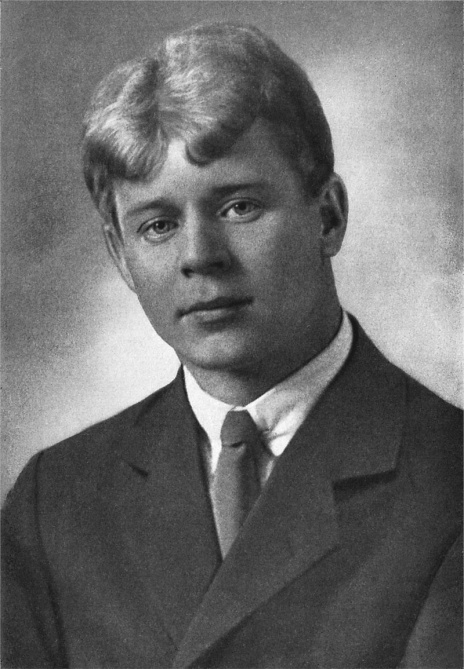 Федор Михайлович Достоевский.Глубоко психологическая, справедливая и настойчивая натура. Буквы указывают на грубую, подчас даже жестокую искренность натуры. Несмотря на зачерствелость в духовном одиночестве, заметны цельность и сила; совесть спокойна; правдив в изложении мыслей и чувств; отсутствие лживости; негодует на душевные муки и вечную внутреннюю борьбу; добр, примирим, искренен. Мировая скорбь. Почерк мелкий, что его можно было бы назвать почти микроскопическим. Такой признак склоняет к аутистичному (направленному на себя) компоненту в личности. Вместе с этим в почерке есть округлость, украшенность и нормативность форм – внимание к своему Я. Почерку присущи контроль, ровность, умеренная скорость и сдержанность в движении , что добавляет личности оттенки рациональной рассудочности и сосредоточенности. Для почерка Достоевского также характерны следующие признаки: небольшие расстояния между строками, прямое штрихообразование, а также нажим, который колеблется между энергично-естественным, неестественным-однотонным и некоторыми моментами полного расслабления. Такая разница в видах нажима свидетельствует, похоже, не только о душевной напряженности, которая овладевала Достоевским, но отчасти и о его неврологическом состоянии (склонности к эпилепсии). Такие признаки, как уменьшенная нижняя зона, а также временами подмена аркадами, «гирляндические» элементы свидетельствуют о направлении своей деятельности в социальную область, чтобы там реализовать лучшим образом свои качества. Общеизвестно, что гениальный писатель направлял свою деятельность на решение проблем общества (см.приложение 6, 7).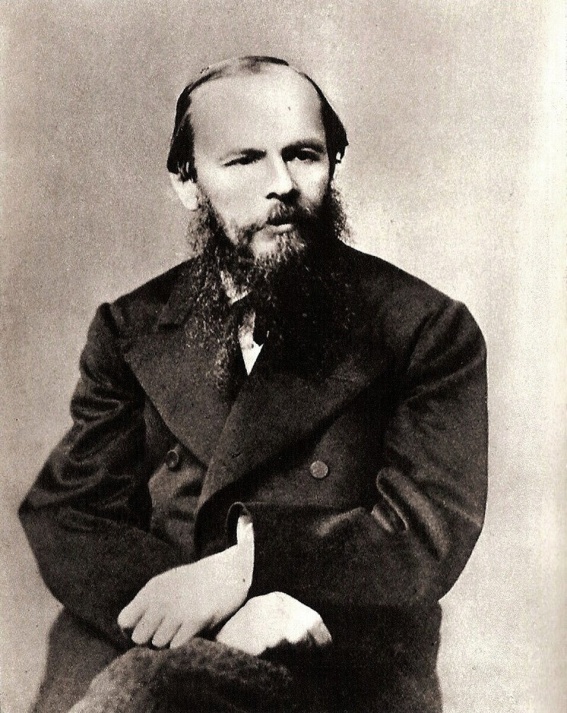 Заключение.В ходе проделанной работы были изучены различные источники информации по графологии  и  её особенностях, рассмотрен почерк великих поэтов и писателей. Была установлена взаимосвязь почерка с характером и индивидуальными качествами известных личностей: Л.Н.Толстого, А. С. Пушкина, Н. В. Гоголя, С.А.Есенина и Ф. М. Достоевского. Однако наша гипотеза нашла лишь частичное подтверждение, так как зачастую выдающиеся и творческие люди неординарны, они обладают противоречивым характером. К тому же графологи дают разные, не всегда совпадающие между собой характеристики почерков. Тем не менее, наши выводы совпадают с общепринятой точкой зрения на выводы графологов.Список источниковАмурский, Д.В. Почерк Льва Толстого/Д.В.Амурский//Библиотека онлайн, статьи(9 ноября 2023 год.) - URL: https://author.today/post/438199 Филолог.У Льва Толстого плохой почерк?/Филолог//Российская блог-платформа(11 декабря 2019 год.) - URL: https://dzen.ru/a/Xeo6Cez7gACv5lDjVintage. Почерк русских писателей.\Vintag\\ Российская блог-платформа(5 ноября 2022 год.) - URL: https://dzen.ru/a/Y2ZHclo-Ci_yIItuКак писал Гоголь.Сайт правописание и грамматика(23 января 2017 год.) - URL: https://pishika.ru/kak-pisal-gogol-pocherk/Почерк рассказал об особенностях Гоголя, Толстого и Чехова. Редакция портала «Русский мир».(23 января 2017 год.) - URL: https://russkiymir.ru/news/219753/Валерий Бузовкин. Графолог: У Пушкина в почерке были признаки «одинокого волка».\\Валерий Бузовкин\\Информационный сайт.(5 июня 2016 год.) - URL: https://vm.ru/entertainment/524893-grafolog-u-pushkina-v-pocherke-byli-priznaki-odinokogo-volkaПриложение.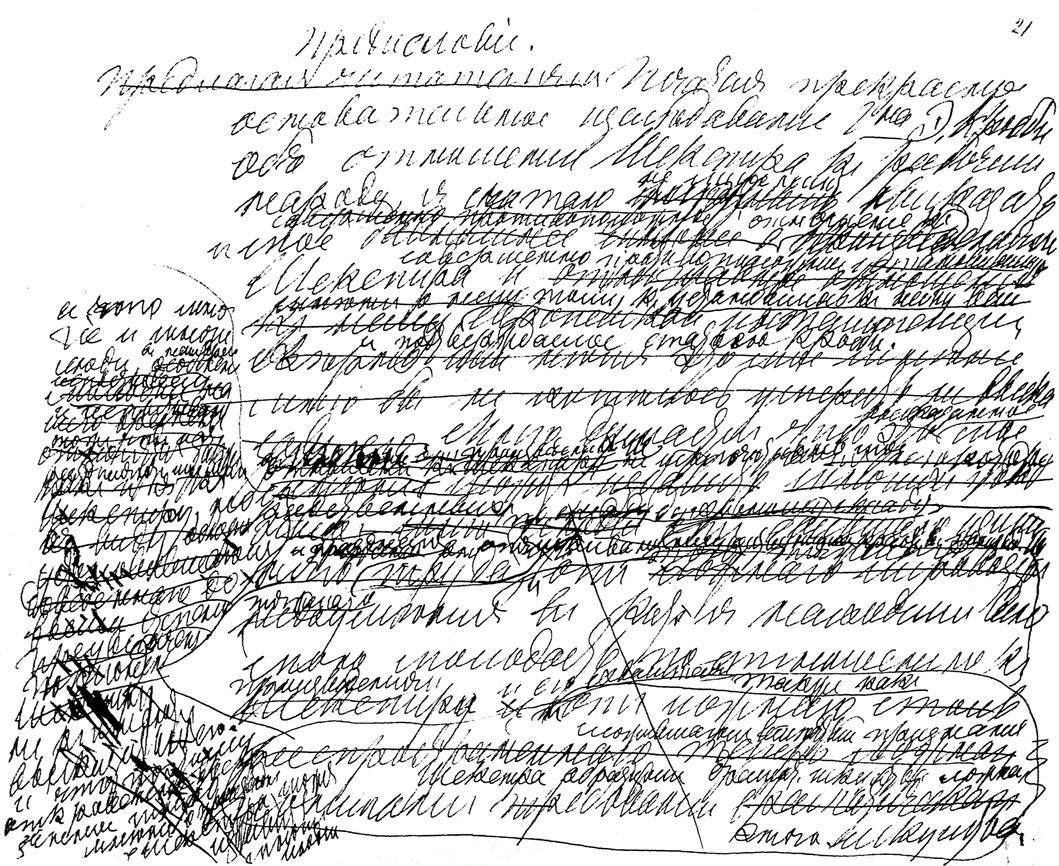 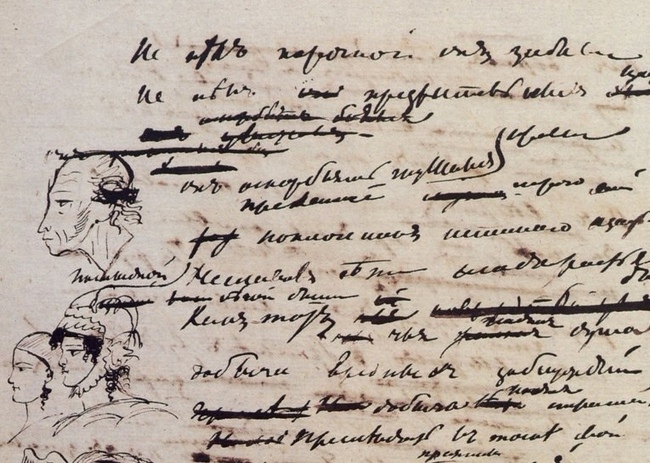 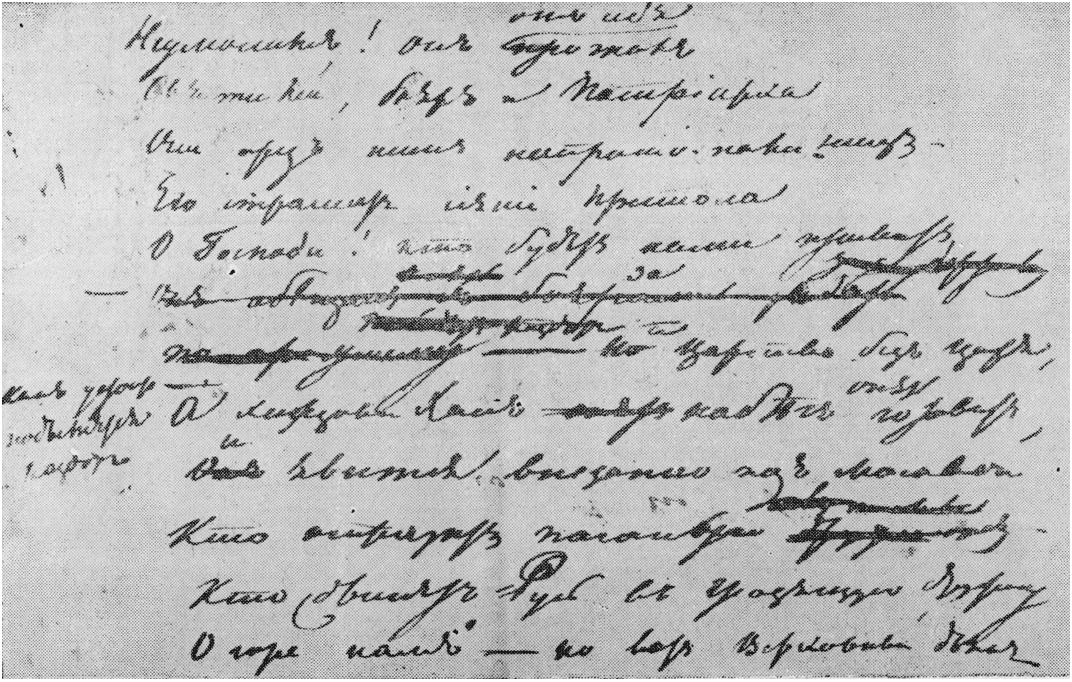 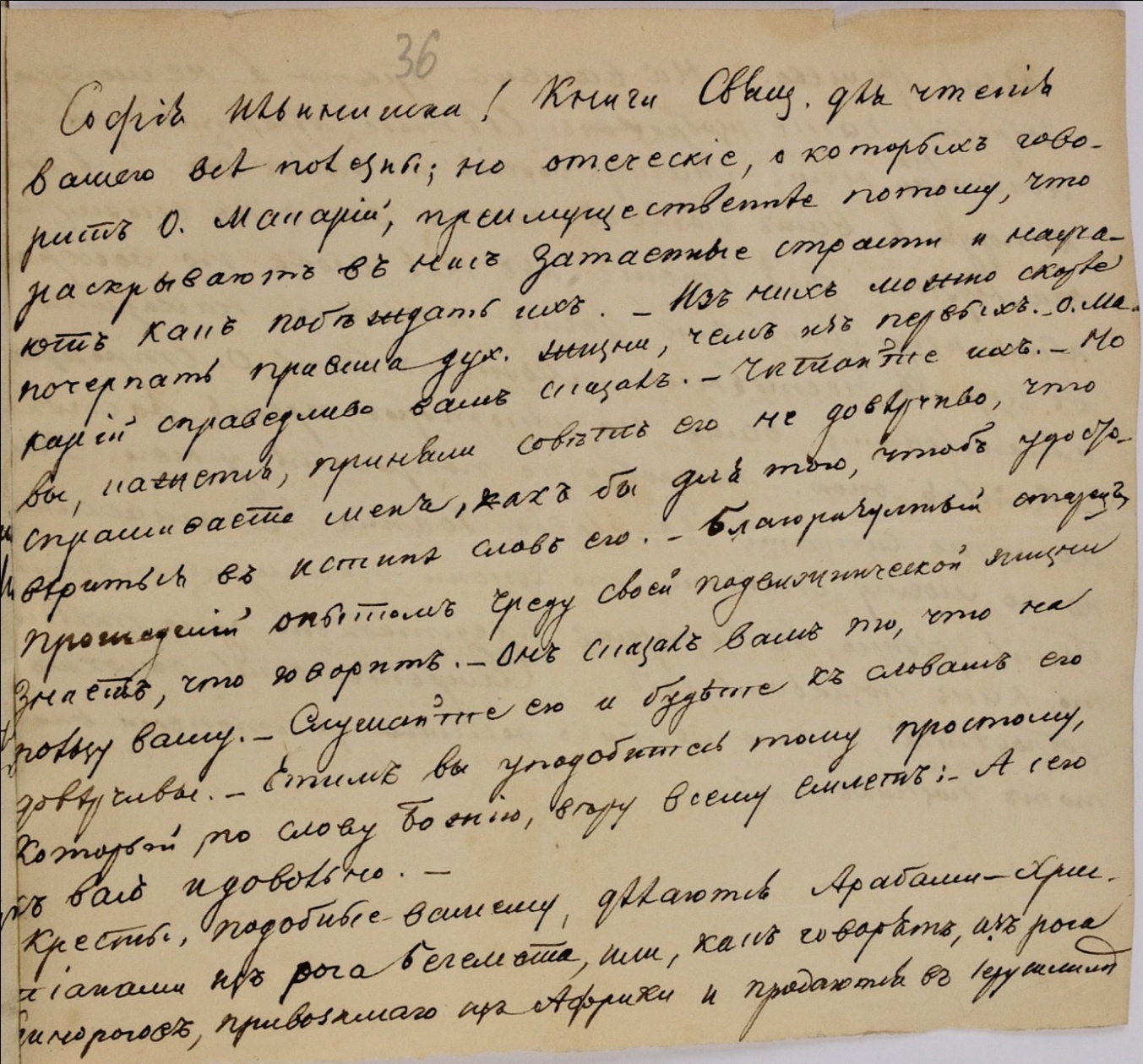 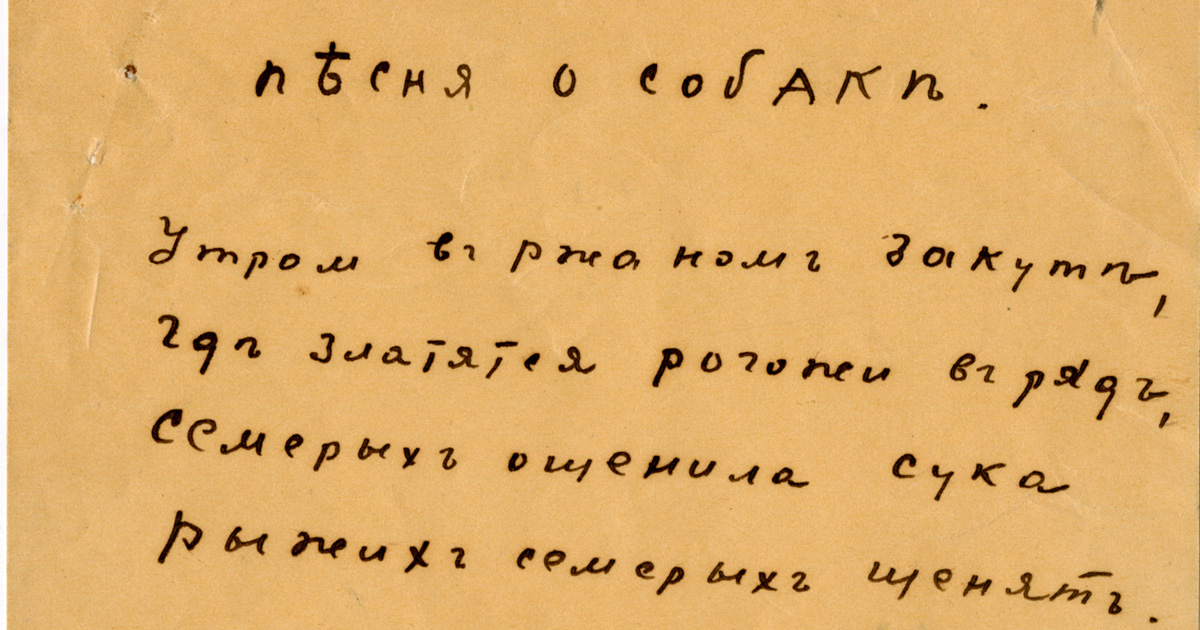 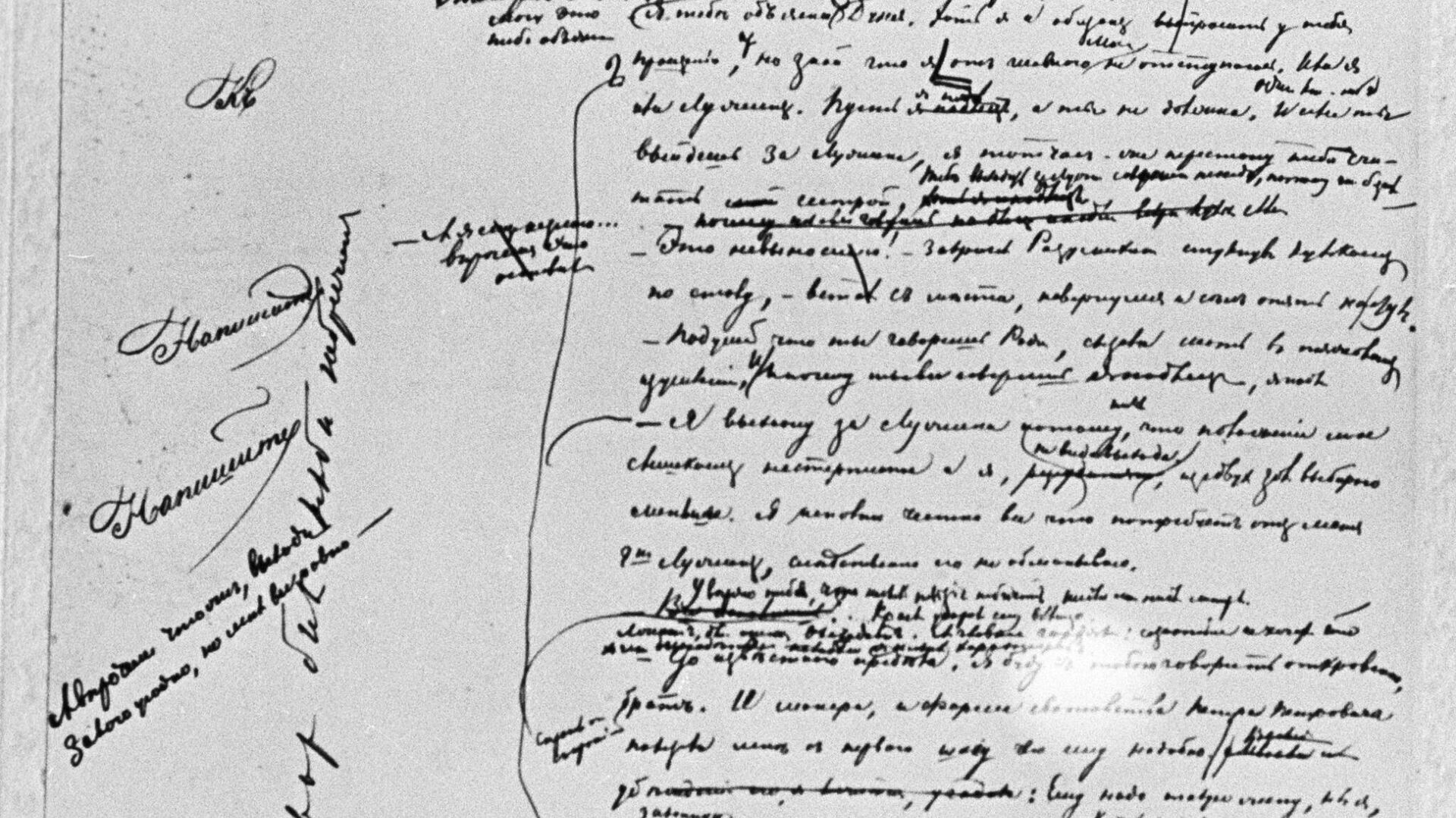 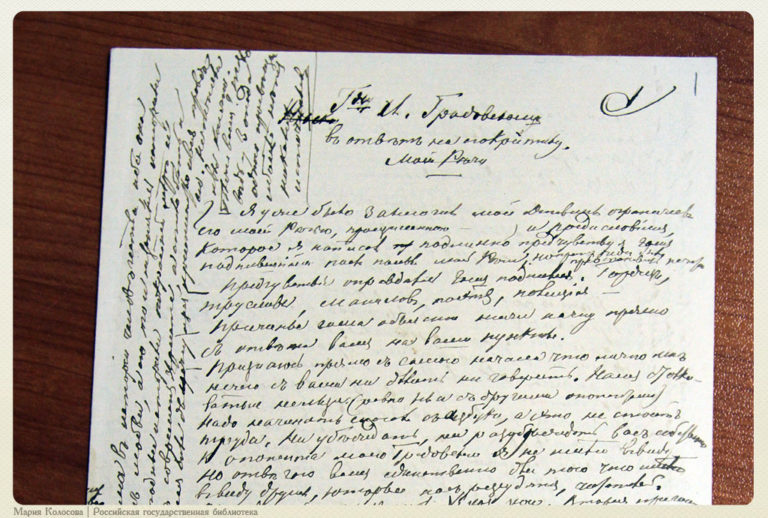 